    Муниципальное казенное общеобразовательное   учреждение«Эминхюрская СОШ» им. А.Г.СаидоваПУБЛИЧНЫЙ ДОКЛАДДИРЕКТОРА ШКОЛЫОсманова Р.С.за 2017-2018 учебный годС.ЭминхюрСулейман – Стальский район, Республика ДагестанЦели, задачи и приоритетные направления работыМКОУ «Эминхюрская СОШ» им. А.Г.Саидова  в 2017-2018 учебном году.    В работе с обучающимися школа руководствовалась Законом РФ «Об образовании», Уставом школы, Программой развития, приказами МОиН РТ, региональными документами, методическими письмами и рекомендациями, внутренними приказами и локальными актами, в которых регламентирован круг вопросов о правах и обязанностях участников образовательного процесса. Образовательная цель школы связана с формированием современной модели образования, соответствующей принципам модернизации российского образования, современным потребностям общества и каждого обучающегося. В 2017-2018 учебном году школа продолжила работу над решением следующих задач: - обеспечение общественных отношений, целью которых является создание условий для реализации прав граждан на качественное образование, обеспечивающих освоение обучающимися содержания образовательных программ (образовательные отношения); - создание организационных, методических условий для обновления элементов педагогической системы; - организация образовательного процесса в соответствии с требованиям ФГОС - работа с одаренными детьми - создание условий продуктивной исследовательской, творческой, социально активной деятельности, определяющей стратегию развития личности каждого школьника; - обеспечение преемственности всех уровней образования в школе на основе инновационных образовательных технологий, разработанной системы мониторинга и оценки качества образования в школе; - обеспечение условий повышения уровня профессиональной компетентности педагогов, реализующих образовательную деятельность в школе; - внедрение эффективных механизмов организации непрерывного образования, подготовки и переподготовки педагогических кадров; - развитие путей сотрудничества с родителями обучающихся и общественностью; - широкое привлечение всех субъектов образовательного процесса к участию в управлении и контроле качества образования, создание прозрачной, открытой системы информирования родителей об образовательных услугах.      Планирование учебно – воспитательной работы на 2017-2018 уч. год осуществлялось на основе сформулированных задач.     Образовательный процесс носит характер системности, открытости, что позволяет обучающимся и родителям постоянно владеть информацией о результативности обучения. Образовательная программа школы и учебный план предусматривают выполнение государственной функции школы – обеспечение базового образования и развитие ребенка в процессе обучения. Тематическое планирование по учебным дисциплинам разработано в соответствии с учебным планом и содержанием учебных программ по изучаемым предметам общеобразовательного цикла. Уровень учебной нагрузки на ученика не превышал предельно допустимого в соответствии с СанПиН. Вариативная часть учебного плана использовалась на изучение образовательных областей инвариантной части, на изучение предметов регионального и школьного компонентов.    В 2017-2018 учебном году школа работала в режиме шестидневной учебной недели. По Федеральным образовательным стандартам 2-го поколения в 2017-18 учебном году работали учителя и обучающиеся 2 – 8 классов. Педагоги в своей работе руководствуются основной идеей: оптимальное развитие каждого ребенка на основе педагогической поддержки его индивидуальности в условиях организованной учебной деятельности.    Учебный план 2017-2018 учебного года выполнен, учебные программы пройдены. Программный материал выполнен в полном объёме, практическая часть отработана в соответствии с программными требованиями.    В течение учебного года регулярно проводились совещания при директоре, где рассматривались следующие вопросы: -работа со слабоуспевающими обучающимися;- индивидуальная работа классных руководителей с обучающимися, состоящими на внутришкольном контроле; -работа классных руководителей с детьми из неблагополучных семей и их родителями; -профилактика детского травматизма в ходе образовательного процесса; состояние охраны труда обучающихся на уроках;- изучение нормативных документов, в т. ч  Порядка проведения государственной итоговой аттестации;- контроль за ходом подготовки выпускников  к ГИА;- организация гражданско-патриотического воспитания в школе участие в конкурсах как учащихся, так и учителей.     На педагогических советах рассмотрены вопросы адаптации пятиклассников, посещаемости занятий обучающимися, организация образовательного процесса (освоение программ) во 2 – 11 классах, реализация системно-деятельностного подхода, контроль за ходом подготовки выпускников  к ГИА и др. Особое внимание уделялось на работу со слабоуспевающими учащимися. По итогам текущих контрольных срезов  делались анализы и проводился мониторинг качества успеваемости таких учащихся. Также был усилен контроль за преподаванием предметов биология, химия и обществознание.Работа школы в 2017/2018  учебном году строилась в рамках  образовательной программы, цель которой реализация всех возможностей школы для формирования успешной личности, способной к постоянному самоопределению и самосовершенствованию, с ценностными ориентирами на самостоятельность, инициативность и ответственность, способной самореализоваться в жизни.           Паспорт  школы   Муниципальное казенное общеобразовательное учреждение «Эминхюрская  средняя  общеобразовательная школа» имени А.Г.Саидова в настоящее время  располагается в  трехэтажном новом здании. Школа расположена в типовом здании общей площадью 3676 кв. м, площадь двора дорожек тротуаров 5705 кв.м. построенном в 2018 году. Организация образовательного процесса:   Для организации учебно-воспитательного процессаимеются: 19  классных кабинетов, библиотека с книжным фондом 9259  книг (6245 учебника), пищеблок площадью 458,2 кв.м на 75 посадочных мест, спортивный блок площадью 567,14 кв. метра, мастерские технического труда 51,7 кв.м., кабинет обслуживающего труда, 1 кабинет информатики на 16 рабочих мест. Контингент учащихся по ступеням:  Всего –19 классов в школе, всего  290 учащихся: начальная школа – 124 чел, основная школа – 141 чел, средняя школа 25 чел. Режим работы: Режим работы школы - одна смена, 6-ти дневная рабочая неделя. Начало занятий 8.00 Продолжительность  уроков - 45 минут, 1 -х классов ступенчатый режим: - 35 минут в первом полугодии, 40 минут во втором полугодии. Начало учебного года - 1 сентября. Продолжительность учебного года: для первых классов - 33 недели, для 2-11 - 34 недели. Численность обучающихся, класс -комплектов: 290 учащихся, 19 класс-комплектов    В  школе работают:  46 учителей.Из них: 26- с высшим  образованием,                                       20- со средне—специальным образованием.                                       Имеют:                                                                                           высшую кв. категорию-9,     первую кв.категорию-22,     1 учителя —молодые специалисты.        Награждены   знаком:             Имеют почетное звание: «Заслуженный учитель РД» - 1 учитель;   «Почетный работник общего образования РФ» - 3 учителя  1 обладателя гранта «Наш лучший учитель», Содержание образовательного процесса:   Обучение в школе осуществляется на основе образовательных программ, рекомендованных Министерством образования Российской Федерации, разработанным на основе государственных образовательных стандартов.На уровне начального обучения (1-4 классы) образовательный процесс строится по  базисному учебному плану в соответствии с ФГОС на  основе УМК «Школа России».На уровне основного обучения 5-8 классы обучение строится по базисному учебному плану в соответствии с ФГОС ООО 9-11 классы образовательный процесс строится на основе БУП – 2004Условия организации образовательного процесса. Использование материально-технической базы     Оснащенность кабинетов в целом по школе 75-90%. Все кабинеты функционально пригодны и оформлены в соответствии с требованиями. Имеется раздаточный и дидактический материал, наглядные пособия, оборудование. Наполняемость, содержание и систематизация на должном уровне. Все инструкции по технике безопасности соответствуют типовым и выданы в кабинеты в полном объеме.Хорошая база для спортивно-оздоровительной работы: спортивная площадка.Обеспеченность учебной, учебно-методической и художественной литературойОценка соответствия учебно-методических и информационно-методических  условий реализации  заявленных образовательных программ установленным требованиям     Создана благоприятная обстановка внутри учреждения, побуждающая к    обновлению образовательного процесса, инновационной деятельности. Традициями   школы являются: - открытость образовательного и воспитательного процессов; - уважение к личности ученика и педагога;  -стремление педагогического коллектива оказывать поддержку всем участникам образовательного процесса;- признание любых позитивных изменений в процессе и результатах деятельности в качестве достижения ученика;-  сохранение и передача педагогического опыта; - ориентация на использование передовых педагогических технологий в сочетании с эффективными традиционными методами;  Урочная и внеурочная деятельность педагогов направлена на то, чтобы:Воспитать творческую личность, подготовленную к жизни;Сформировать у учащихся мировоззренческие позиции толерантности, доброты, культуры;Сформировать и воспитать в учащихся такие традиционные отечественные ценности, как сострадание, милосердие,  гражданское самосознание, любовь к Родине;Сформировать у учащихся бережное отношение к природе.  Создать условия, обеспечивающие преемственность на всех ступенях обучения. ОБЩАЯ ХАРАКТЕРИСТИКА МУНИЦИПАЛЬНОГО ОБРАЗОВАТЕЛЬНОГО УЧРЕЖДЕНИЯИнформационная справкаМуниципальное общеобразовательное учреждение МКОУ «Эминхюрская СОШ » ведет учебную деятельность в соответствии с Федеральным базисным учебным планом по государственным программам. Начальная школа, 5-8 классы  обучается по новым федеральным государственным стандартам. В своей работе школа использует информационные технологии и современные методы обучения.На данный момент общеобразовательное учреждение имеет удовлетворительное материально-техническое  оснащение. Каждое рабочее место учителя-предметника обеспечено  частично персональным компьютером, благодаря чему педагоги имеют возможность использовать ИКТ на своих уроках.Для обеспечения безопасности учащихся и сотрудников школы во время их пребывания в образовательном учреждении в коридорах и на прилегающей к школе территории установлено видеонаблюдение. В образовательном учреждении введена школьная форма. Развитие и воспитание каждого учащегося осуществляется в атмосфере комфортного, благоприятного психологического и социального климата, основанного на принципах гуманистического подхода к образованию.Характеристика контингента учащихсяВ 2017-2018 учебном году в школе обучались 337 учащийся.  В школе учатся  дети, проживающие с. Эминхюр. Учащиеся в школу добираются самостоятельно.Количество учащихся школы за последние три года приведены в таблице.Количество учащихся в МКОУ «Эминхюрская СОШ» в течение последних трех лет уменьшилось до 39. Ежегодно в 1-ые классы поступают около от 30 до 35 человек.Структура управления школойУправление образовательным учреждением осуществляет Управляющий Совет школы, в составе которого  представители педагогического коллектива, представители родителей учащихся, старшеклассники. Деятельностью Совета школы руководит председатель Совета.В школе функционируют родительский комитет. Непосредственное руководство школой осуществляет директор школы, назначенный учредителем. Управленческая деятельность администрации школы направлена на достижение эффективности и качества образовательного процесса, на реализацию целей образования. 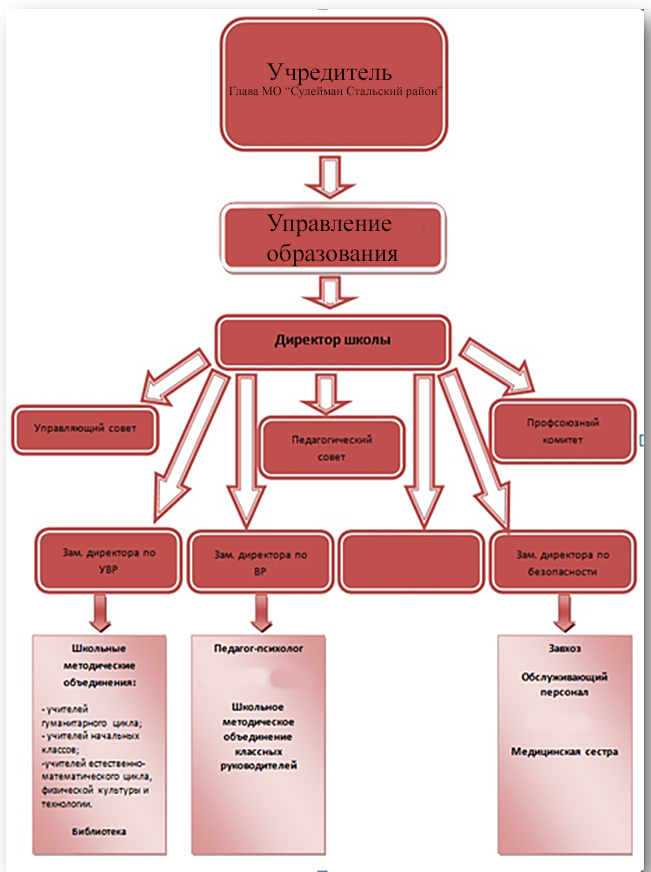 ОСОБЕННОСТИ И УСЛОВИЯ ОСУЩЕСТВЛЕНИЯ ОБРАЗОВАТЕЛЬНОГО ПРОЦЕССАУчебный планУчебный план МКОУ «Эминхюрская» на 2017 – 2018 учебный год был  призван обеспечить реализацию основных целей и задач образования. В этом учебном году организация учебного процесса в школе была направлена на повышение качества школьного образования, создание условий для самовыражения  обучающихся в различных видах познавательной деятельности на учебных и внеучебных занятиях. При составлении учебного плана соблюдалась преемственность между ступенями обучения и классами. Уровень недельной учебной нагрузки на ученика не превышал предельно допустимого. I ступень  (1 – 4 классы)Учебный план составлен на основе Федерального государственного образовательного стандарта начального  общего  образования и с учетом особенности и специфики деятельностного подхода. Реализация базисного учебного плана основывалась на современном содержании образования, отраженном в учебно-методическом комплексе «Школа России». Учителями 1-4 классов  проводилась большая работа по реализации  новых стандартов. Были скорректированы  программы по самообразованию и рабочие программы учителей-предметников и по внеурочной деятельности.Внеурочная образовательная деятельность проводилась в объёме 7 часов в неделю по определённым стандартами направлениям и учитывала особенности, образовательные потребности и интересы учащихся. II ступень (5 – 9 классы) Особенностью нового 2017-2018 учебного года является переход школы на новые федеральные стандарты основного общего образования, начиная с 5-го класса.Учебный план на 2017-2018 учебный год для  5 - 11  классов составлен на основе Федерального базисного учебного плана. Учебный план основной школы состоял из предметов федерального, регионального компонента и компонента ОО, учитывающего осуществление личностно-ориентированного подхода к обучению учащихся и особенностям развития школы. Школьный компонент учебного плана использовался с учетом познавательных потребностей учащихся, пожеланий их родителей и кадровых возможностей педколлектива.Для развития содержания учебных предметов на базовом уровне за счет часов компонента образовательной организации в учебном плане дополнительно выделены часы.III ступень (10  - 11 классы)Завершающая ступень общего образования, призванная обеспечить функциональную грамотность и социальную адаптацию обучающихся, содействовать их общественному и гражданскому самоопределению. Учебный план на ступени среднего общего образования был направлен на реализацию следующих целей:создание условий для дифференциации содержания обучения старшеклассников с широкими и гибкими возможностями построения индивидуальных образовательных программ;обеспечение базового или профильного изучения отдельных учебных предметов программы полного общего образования;установление равного доступа к полноценному образованию разным категориям обучающихся в соответствии с их способностями, индивидуальными образовательными потребностями;расширение возможностей социализации обучающихся;обеспечение преемственности между общим и профессиональным образованием, более эффективная подготовка выпускников школы к освоению программ профессионального высшего образования;удовлетворение социального заказа родителей и учащихся. В 10-11 классах реализуется учебный план универсального обучения, в учебный план введены дополнительные часы. Формы организации учебного процесса:Классно-урочная системаИндивидуальные консультации, групповые занятия, самоподготовка во второй половине дня,КонсультацииЛекционно- зачетная системаПредметные декадыОлимпиады, конкурсы, турнирыОткрытые урокиУчебные технологии:1.Информационно-коммуникативные2.Личностно-ориентированные3.На основе эффективности управления и организации учебного процесса4.На основе дидактического усовершенствования реконструирования материала.5.Частно предметные6.Развивающее обучение7.Педагогические технологии авторских школ и другие.Внеурочная деятельность1 – 4 классы в прошедшем учебном году работали по новым стандартам ФГОС. В соответствии с Образовательным стандартом нового поколения  в течение учебного года продолжалось формирование УУД и мотивации к обучению, осуществлялась помощь обучающимся в самоорганизации и саморазвитии. По учебному плану в 1 - 4 классах, наряду с изучением общеобразовательных предметов, по 7 часов отводилось на организацию внеурочной деятельности, которая была организована по нескольким направлениям.Результаты ОГЭ и ЕГЭСогласно Закону Российской Федерации “Об образовании” освоение общеобразовательных программ основного общего и среднего общего образования завершается обязательной итоговой аттестацией выпускников. Для учащихся 9 и 11 классов были проведены пробные экзамены. Диагностические работы позволили определить уровень подготовки  учащихся к ГИА,  наметить пути преодоления пробелов в знаниях. Много внимания уделяли  педагоги школы подготовке к ОГЭ-9 и ЕГЭ  во внеурочное время, проводя регулярно дополнительные занятия- консультации. При проведении консультаций использовали дифференцированный подход. Учащиеся делились на группы в зависимости от уровня подготовки. Кроме этого, учащиеся занимались дополнительно, самостоятельно выполняли КИМы. Учителя организовывали индивидуальную работу по ликвидации обнаруженных пробелов.Результаты ОГЭ выпускников 9-го классовВсего в 9 классе – 39 человек. К ОГЭ были допущены все выпускники – 39 человек. Результаты ОГЭ - 9 2015 годВыпускники сдавали обязательные экзамены: по русскому языку и математике, а также по выборным предметам: география, обществознанию, биологии, химии.Результаты государственной (итоговой) аттестации выпускников11 класса (ЕГЭ) Обязательные экзамены по русскому языку и математике в форме  ЕГЭ сдали 29 учеников,  средний балл по обязательным предметам повысился по сравнению с предыдущим учебным годом. Однако 10 выпускника не получили аттестаты о среднем общем образовании.В этом году выпускники школы выбрали для сдачи экзамены, необходимые для поступления в ВУЗ:  биологию, химию, географию, историю, обществознание.Итоговая аттестация 2017-2018 учебного года прошла организованно и без нарушений. Наблюдается положительная динамика. Максимальный балл по каждому предмету стал выше, чем в предыдущем году, кроме химии и истории. Анализучастия МКОУ «Эминхюрская СОШ »в ВОШ (количественный за последние 2 года)Режим работы, организация питанияУчащиеся с 2 по 11 классы обучаются в режиме 6-дневной недели, 1 класс начальной школы –  в режиме пятидневной недели. В  2017-2018 учебном году МКОУ «Эминхюрская СОШ» продолжила работать в режиме полного дня. В соответствии с учебным планом было составлено расписание уроков. На переменах были организованы занятия активно-двигательного характера для школьников НОО. В школе организовано горячее питание. Учащиеся 1 – 4 классов получают бесплатные обеды. Кадровый составВ 2017-2018 учебном году в школе работало 47 педагогов. Главными задачами в работе с педагогическим коллективом были  создание условий  для самореализации учащихся в учебно-воспитательном процессе и  развитии их  ключевых компетенций;  выявление накопленного опыта по отработке современных технологий, определение путей  развития использования этих технологий; повышение  квалификации учителей в области практического использования информационных технологий.В течение года учителя прошли курсы повышения квалификации. НОО - 40%, ООО – 38%, СОО – 32%Высшую категорию имеют 8 учителей, первую категорию имеют 21 учителей, соответствие с занимаемой должности 18 учителей. Учебная информационная работа школыЗа последний год в школе произошли позитивные качественные изменения в области информатизации. Прослеживается положительная динамика притока вычислительной техники в школу, стали более доступны коммуникационные технологии всем участникам образовательного пространства. В школе функционируют компьютерный класс, кабинеты оснащены компьютерами  для учителей, в начальных классах появились интерактивная  доска  и мультимедийный проектор, позволяющие использование электронных и цифровых образовательных ресурсов. По всей школе работает сеть интернет. Все компьютеры диагностированы,  установлено необходимое программное обеспечение: антивирус; архиваторы; пакет офисных программ; мультимедиа приложения. Установлен новый контент-фильтр  SkyDNS для защита базы данных, ограничении доступа к сайтам экстремистского содержания, а также к сайтам запрещенных для образовательных учреждений. В  целях информационной безопасности установлена антивирусная защита Kaspersky Internet Security. Создан список рекомендуемых ресурсов сети INTERNET для учителей и учащихся. Постоянно проводится техническая помощь и консультация работников школы по вопросам использования средств ИКТ.В январе был проведен мастер-класс для учителей школы, в целях повышения компетентности и навыков владения информационными технологиями «Использование учебно-лабораторного оборудования в учебном процессе». Педагоги используют разнообразные цифровые образовательные ресурсы,  тематические коллекции, инструменты (программные средства) для поддержки познавательной деятельности школьников.Все школьные мероприятия и праздники теперь проводятся с использованием информационных технологий. Активно работает  школьный сайт, где представлена полная информация о деятельности  школы. Ежемесячно ведется мониторинг и заполнение отчетов в базе данных « Наша новая школа». Школьный сайт http://alamishe77.ru/   — это, своего рода, визитная карточка школы. На страницах сайта школа знакомит посетителей Интернет, возможно, будущих учеников и их родителей с различными сторонами школьной жизни: историей и традициями школы, школьным коллективом, образовательной политикой, техническим оснащением школы, возможностями получения дополнительных образовательных услуг (через кружки, клубы, спортивные секции и пр.), и т. д.  Школьный сайт нашей школы содержателен и интересен, включает в себя множество разделов.Работа психологической службы школы           Цель работы в 2017 – 2018 учебном году педагога-психолога была следующая: содействие созданию социальной ситуации развития, соответствующей индивидуальным особенностям обучающимся и обеспечивающей психологические условия для успешного обучения, охраны здоровья и развития личности детей, их родителей (законных представителей), педагогических работников и других участников образовательного процесса.            Все направления психолого-педагогического сопровождения образовательного процесса в школе оказывали содействие ребенку в решении актуальных задач развития, обучения, социализации.В психодиагностической работе особое внимание уделялось учащимся 1 и 5, 10 классов с целью выявления трудностей в обучении и успешной адаптации в коллективе, а также учащимся выпускных классов (9,11 классы) для выявления профессиональной направленности.Сопровождение учащихся 5-го класса было организовано с целью изучения степени и особенности приспособления детей к новой социальной ситуации.К проведению занятий вовлекались родители обучающихся.   В школе прошел  практический семинар «Взаимодействие психологической службы с субъектами образовательного пространства» Оказывая поддержку учащимся 9-го класса в решении задач самоопределения, саморазвития и выбора образовательного маршрута, было проведено исследование на изучение влияния уровня притязаний, мотивов труда и жизненных ценностей на осознанный выбор профессии. Психолог совместно с администрацией школы, классными руководителями,  родителями, представителями  ПДН ОМВД по Сулейман-Стальскому району, Центром социальной помощи семье и детям вел профилактическую, просветительскую и правовую работу, направленную на борьбу с такими «болезнями», как алкоголизм, наркомания, табакокурение, бродяжничество, социальную дезадаптацию.	Главное в деятельности– взаимодействие с ближайшим окружением школьника и, в первую очередь, с его семьей. Выполняя эту функцию, социальный педагог стремится своевременно выявлять и, по возможности, устранять причину негативных явлений в поведении школьника.В течение учебного года с детьми велась профилактическая работа о предупреждении негативных фактов в поведении, учебной и внеурочной деятельности, в организации и проведении вечернего времени и досуговой деятельности. Отмечается положительная динамика у ребят, стоящих на внутри школьном контроле.Забота о сохранении и укреплении здоровья школьников – одна из главных в организации учебно-воспитательного процесса школы. Профилактические рейды во время осенних, зимних и весенних каникул школьников проводились систематически. В состав рейдов входили педагоги, классные руководители, психолог, родители. Дни профилактики для школьников и их родителей, проводимые совместно со всеми профилактическими службами  школы согласно планам, позволяют  вести просветительскую работу, как среди учеников, так и среди родителей, пропагандировать здоровый образ жизни, показывать негативное воздействие  вредных привычек, наркомании на растущий детский организм и окружающую среду, решать проблемные вопросы по сохранению здоровья и жизни подрастающего поколения, организации безопасного поведения в социальной среде. ВОСПИТАТЕЛЬНАЯ РАБОТА В ШКОЛЕОсновные направления воспитательной работы     В 2017 – 2018 учебном году воспитательная работа школы осуществлялась в соответствии с целями и задачами школы на этот учебный год. Все мероприятия являлись звеньями в цепи процесса создания личностно-ориентированной образовательной и воспитательной среды. Эта работа была направлена на достижение воспитательных целей, на выполнение заявленных задач и на повышение эффективности учебно-воспитательного процесса в целом.      Главная цель воспитательной работы школы – создание условий для развития нравственной, гармоничной, физически здоровой личности, способной к творческому самоопределению. Подводя итоги воспитательной работы за текущий учебный год, следует отметить, что педагогический коллектив школы стремился успешно реализовать намеченные планы, решать поставленные задачи. Основными формами и методами воспитательной работы являлись тематические классные часы, коллективные творческие дела, конкурсы, викторины, массовые спортивные соревнования, познавательные игры, беседы, экскурсии, походы.     Обучающиеся школы активно включались в жизнедеятельность ученического коллектива, в общешкольные мероприятия, в мероприятия  района.                                            Школьные кружки:Учащиеся, занимающиеся в кружках и секциях - активные участники районных и республиканских, школьных конкурсов и спортивных мероприятий. Условия, созданные в школе для внеурочной деятельности и организации дополнительного образования, способствуют развитию творческих способностей учащихся, их личному развитию и социализации.ОБЕСПЕЧЕНИЕ КОМПЛЕКСНОЙ БЕЗОПАСНОСТИ В ШКОЛЕОсновные направления работы по обеспечению безопасностиВ современных условиях проблема обеспечения безопасности и антитеррористической защищенности в МКОУ «Эминхюрская СОШ» остается актуальной. Ее решение возможно только путем применения комплексного подхода, сочетающего в себе основные мероприятия по противодействию терроризму, предупреждению пожаров и возникновения чрезвычайных ситуаций, охране труда, профилактике детского дорожно-транспортного травматизма,  мерам по развитию общей культуры обучающихся в области безопасности жизнедеятельности, обучение безопасному поведению в различных опасных и чрезвычайных ситуациях природного, техногенного и социального характера. Безопасность образовательной среды – это совокупность мер и мероприятий образовательного учреждения, осуществляемых во взаимодействии с органами местного самоуправления правоохранительными структурами, другими вспомогательными службами и общественными организациями, обеспечения его безопасного функционирования, а также готовности сотрудников и обучающихся к рациональным действиям в чрезвычайных ситуациях.Объектом обеспечения безопасности образовательного пространства  являются обучающиеся и работники, предметом: охрана труда, пожарная и антитеррористическая безопасность, электробезопасность, гражданская оборона, дорожная безопасность. Основной целью комплексной безопасности образовательной среды являлось обеспечение  функциональной  готовности   образовательного  учреждения  к  безопасной  повседневной деятельности, а также  к  действиям в случае угрозы  или возникновения  чрезвычайных  ситуаций.          В 2017 – 2018 учебном году  проведена большая работа по созданию безопасных условий жизнедеятельности  работников и обучающихся  во всех сферах школьной деятельности:  учебной, воспитательной, трудовой и осуществлялась по вышеперечисленным направлениям.За 2017 – 2018 учебный период внештатных ситуаций не возникало.Вся работа по профилактике и предупреждению ДДТТ  в школе проводилась  на плановой основе. Активизирована работа школьного отряда ЮИД  «Светофор»: каждую четверть отрядом ЮИД совместно с большим советом школы выпускались памятки по ПДД, проводилась агитационная работа,  конкурсы, выступления.Большое внимание уделялось проведению классных часов по ПДД и профилактике ДДТТ,  проводились   театрализованные  выступления  по профилактике ДДТТ в начальной школе .	Результатом работы школы по перечисленным направлениям, участия обучающихся в мероприятиях по безопасности жизнедеятельности, деятельности школьных объединений, целенаправленной работы всего административно-управленческого, педагогического и обслуживающего персонала школы, взаимодействия с государственно-общественными структурами по вопросам безопасности  стало  отсутствие: - чрезвычайных и внештатных ситуаций; - фактов дорожно-транспортных происшествий с участием обучающихся, педагогов; - преступлений и общественно опасных деяний в отношении работников,   обучающихся;- нарушений требований охраны труда, пожарной и антитеррористической безопасности.Таким образом, все поставленные задачи по достижению главной цели «обеспечение  функциональной  готовности   образовательного  учреждения  к  безопасной  повседневной   деятельности,  а   также  к  действиям  в  случае  угрозы  или возникновения  чрезвычайных  ситуаций» выполнены.ПРИОРИТЕТНЫЕ ЦЕЛИ И ЗАДАЧИ РАЗВИТИЯ ШКОЛЫОсновными целями и задачами на следующий учебный год являются:- совершенствовать работу по самоконтролю и самоанализу деятельности учителей, обучению на основе диагностики,  организации индивидуального подхода к каждому ребенку;- повышение качества работы с одаренными детьми;- совершенствовать методику преподавания с учетом более эффективного формирования ЗУН, проверяемых в ходе ЕГЭ, ОГЭ;- продолжить комплекс мероприятий, направленных на повышение эффективности системы обучения работников и обучающихся правилам поведения при чрезвычайных ситуациях природного, техногенного и социального характера, а также продолжить  формирование у  всех участников образовательного процесса сознательного и ответственного отношения к вопросам личной безопасности, воспитанию культуры безопасности;- воспитание трудолюбия, способности к преодолению трудностей, целеустремленности и настойчивости в достижении результата;-  обновлять и развивать единую систему школьного и классного ученического самоуправления;- формировать у учащихся представление о здоровом образе жизни, продолжать обновлять и развивать систему работы по охране здоровья учащихся;- развивать внеурочную деятельность и дополнительное образование учащихся, направленные на формирование нравственной культуры, их гражданской позиции, расширение кругозора, интеллектуальное развитие, на улучшение усвоения учебного материала;- разработать и реализовать систему работы образовательного учреждения по повышению педагогической культуры родителей (законных представителей).-продолжать создание условий для комфортной образовательной среды, способствующей гармоничному формированию личности каждого ребенка и его адаптации к сложным быстроменяющимся условиям социальной среды через развитие социальных компетенций участников образовательного процесса; развивать профессиональное самосознание школьников.          Образовательный процесс  в школе направлен на повышение качества образования;  формирование разносторонне развитой, творческой личности, способной реализовать свой потенциал в динамичных социально-экономических условиях, как в собственных жизненных интересах, так и в интересах общества (продолжение традиций, развитие науки, культуры, техники, укрепление исторической преемственности поколений): Ввести системный мониторинг результатов внедрения ФГОС. Формирование целостного научного мировоззрения, экологической культуры, создание предпосылок для вхождения в открытое информационно-образовательное пространство.Разностороннее развитие детей; их познавательных интересов, творческих способностей, универсальных учебных действий (УУД), навыков самообразования, создание условий для самореализации личности.Совершенствование работы «Комплекса инновационного развития».Дальнейшая информатизация образовательного процесса и совершенствование педагогического мастерства через повышение  информационных компетенций всех участников образовательного процесса.Вовлечение всех участников образовательного процесса в жизнь  школы, в т.ч. в инновационную деятельность, через использование  современных образовательных технологий,  информационно - коммуникационных технологий.Дальнейшее  совершенствование диагностики педагогической успешности, процедур самоанализа и прогнозирование результатов деятельности каждого члена педагогического коллектива.Совершенствование работы методической службы школы, организация работы творческих групп учителей.Расширение участия учителей школы в трансляции опыта работы .Повышение уровня профессиональных компетентностей педагогов путём вовлечения  всех участников образовательного процесса в инновационную  деятельность.Поиск новых форм работы с «одарёнными детьми», создание комфортных условий работы для данных учащихся.Повышение личной ответственности участников образовательного процесса за обеспечение доступности, качества и эффективности образования.Организовать мероприятия по успешной адаптации в 1-х,5-х, 10-х классах.        Проанализировать типичные ошибки, допущенные в работах ГИА И ЕГЭ, и выработать алгоритм деятельности по их устранению, через систему смотров знаний.Усилить контроль над преподаванием учителей, показавших низкий балл по итоговой аттестации в 11-х, 9-х классах.Формирование культуры здорового  и безопасного образа жизни:Формирование установки на здоровый образ жизни. Создание условий для эффективной работы заместителя дирекора по ОБ.Создание условий для эффективной работы школьного психолога.Совершенствование  общественно-государственного управления школой:Организация работы Совета школы.Размещение публичного отчёта на сайте школы.Совершенствование МТБ школы:Продолжить работу по реализации целевой программы «Безопасность образовательного учреждения».Продолжить работу по реализации целевой программы «Реализация первичных мер пожарной безопасности».Улучшение материально-технической базы школы.Планируемые результаты и показателина 2018-2019 учебный год.Увеличить процент  педагогов, использующих инновационные технологии.Увеличить % педагогов, владеющих основами компьютерной грамотности.Усилить работу по подготовке учащихся к ЕГЭ и ОГЭ.Увеличить количество учащихся, обучающихся на «4» и «5» (%)Продолжить работу по занятости учащимися в ДО.Добиться высоких результатов по внедрению ФГОС в 5-х классах.№ПоказателиКритериальное значениеФактическое состояниеОценка соответствия1.Учебно-методическое обеспечение образовательного процесса:В соответствии с ФГОС IV, п.п. 26, 27;- СанПиН 2.4.2.2821-101.общий фонд библиотеки,9543соответствиеудовлетвор.1.учебная литература,6245соответствиеудовлетвор.1.методическая литература,  184соответствиеудовлетвор.1.справочная литература100соответствиеудовлетвор.1.художественная литература,3014соответствиеудовлетвор.1.периодические издания121.обеспеченность учебной литературой на 1  уч-ся100%соответствиеудовлетвор.1. Наименование МОУ в соответствии с УставомМуниципальное казенное общеобразовательное учреждение«Эминхюрская средняя общеобразовательная школа» им. А.Г.СаидоваГод основания2018 годКонтактная информацияАдрес: МР «Сулейман Стальский район»с.Эминхюр.e-mail:  Сайт школы: http://alamishe77.ru/Директор школыОсманов Рахман СалмановичЛицензияГосударственная аккредитацияРежим работыШестидневная рабочая неделя, пятидневная неделя  - для учащихся 1  классов, в одну смену, продолжительность перемен от 5 до 10 минут.
ГОД
2015-16уч.г.
2016-17 уч.г.
2017-18 уч.г.
ГОД
Кол-во учащихся
Кол-во учащихся
Кол-во учащихся
Всего319309283
Начальная школа (1-4 классы)119128116
Школа II ступени (5 – 9 классы)160145138
Школа III ступени (10 – 11 классы)403629
КЛАССЫ
ПРЕДМЕТЫ2 – 4 классыЛитературное чтение
5-9 классы
русский язык, обществознание, биология10-11 классыРусский язык, математика, химия, биология, информатика
Компонент
ПРЕДМЕТЫШкольныйрусский язык, химия, математика, биология, астрономия, информатика.2015201520152015201520152015ПредметКоличество сдававшихПолучили оценкиПолучили оценкиПолучили оценкиКачество %ПредметКоличество сдававших543Качество %Русский язык31172326Обществознание 16110568,7Математика312241383,8география24413770,8биология15112286,6химия514-1002018 год2018 годпредметКоличество сдававшихСдали в процентахРусский язык1492,8%Математика профильная4100%Математика базовая1471,4%биология887%обществознание666,6%история250%химия20%Физика1100%Этапы проведения ВОШУчебные годы2016-2017 уч год.2017-2018 уч год.1Школьный этапКоличество учащихся 5-11 классов3092831Школьный этапКоличество победителей81781Школьный этапКоличество призёров1621561Школьный этап2Муниципальный этапКоличество участников76822Муниципальный этапКоличество победителей232Муниципальный этапКоличество призёров68Стаж педагогической работыСтаж педагогической работыСтаж педагогической работыСтаж педагогической работыСтаж педагогической работыпенсионерыпенсионерыдо 2-х летот 2-х до 5-тиот 5-ти до 10-тиот 10-ти до 20-тисвыше 20-типо возраступо выслуге1222319316№ п/пНазвание кружка, секцииРуководитель  кружка1Юный математикМеджидов Э.М.2Русский язык.Мирзоев М.Х.3Родной языкБирембеков Н.А.4Вязание Рамазанова Р.Х.5Юный биологЭскендарова И.А.6Умелые руки.Эскендаров Ш.7Худ. самодеятельность.Магарамов Ш.8Юный художник Батманов Дж.9ИсторияБыкова Э.З.10Юный химикБабаева С.